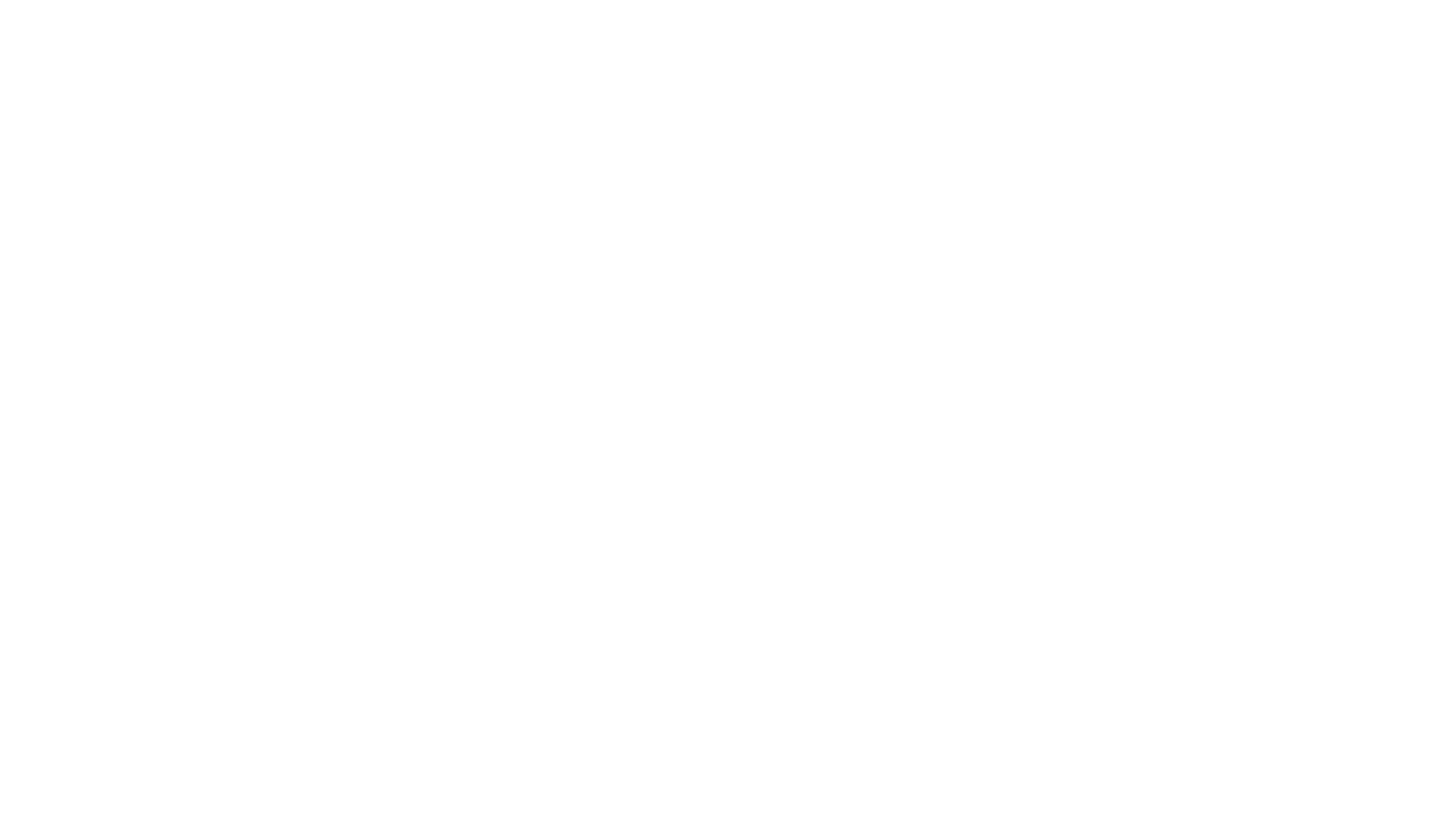 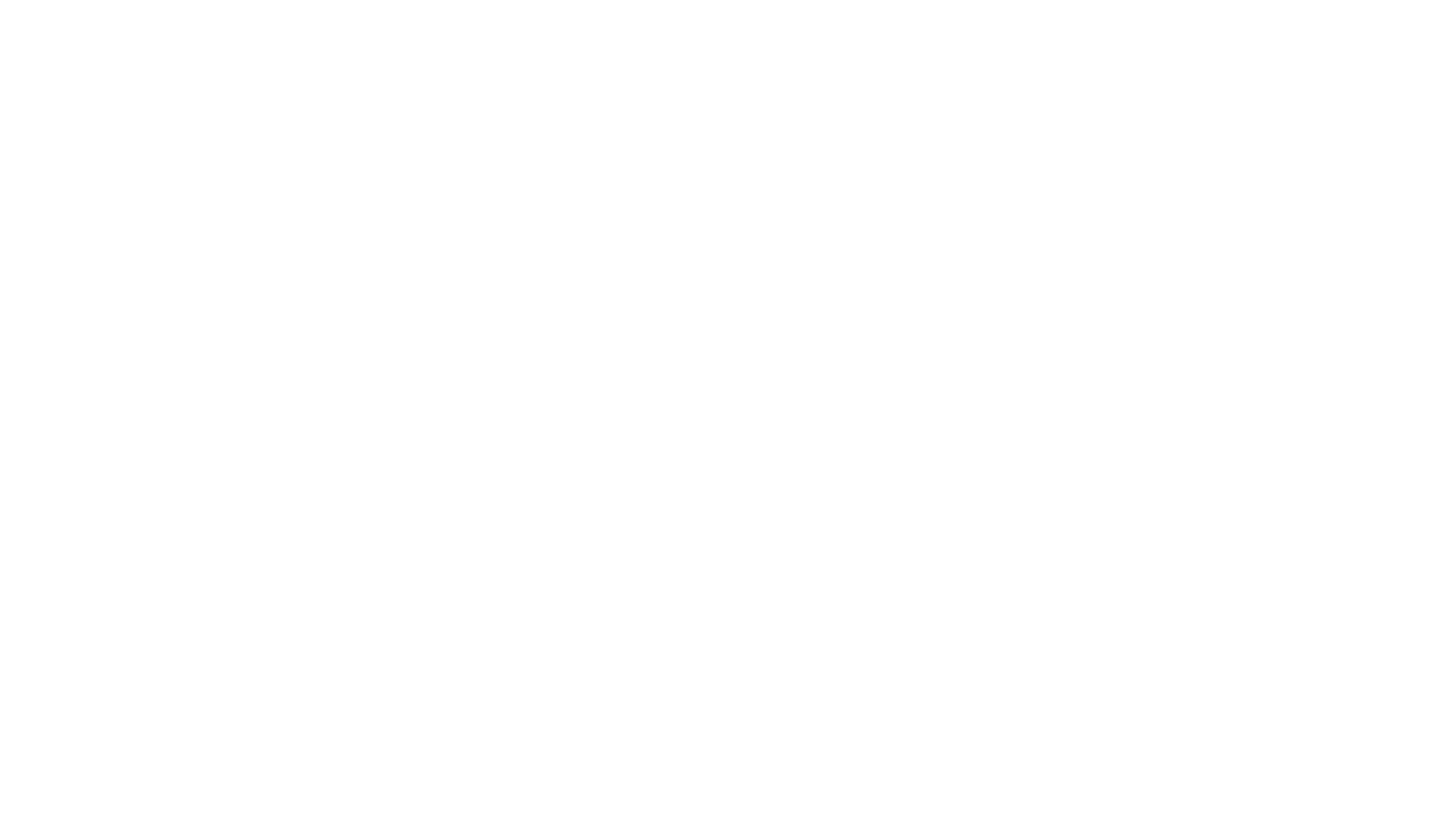 Use this sample technology checklist to take inventory of the technologies your firm uses regularly. Consider keeping this list updated, and regularly assess your abilities and competency with these technologies:HARDWARETake a moment to consider the following hardware listed below. Below each technology you check, identify any relevant specifics (brand, model number, storage, etc.) Take a moment to consider your own abilities and competency with respect to the technology you identified above. In the space below, take note of any areas that you can improve. Are there any technologies mentioned above that you are not currently using, but may consider implementing?Notes:SOFTWARETake a moment to consider each of the following technologies listed below. Below each item you check, identify any relevant specifics (ex. Software name, plan, etc.).Take a moment to consider your own abilities and competency with respect to the technology you identified above. In the space below, take note of any areas that you can improve. Are there any technologies mentioned above that you are not currently using, but may consider implementing?Notes:Desktop Computers___________________________________External Hard Drives___________________________________Laptop Computers___________________________________Printers___________________________________Tablets___________________________________Scanners___________________________________Smartphones___________________________________Fax Machines___________________________________WiFi Router___________________________________Phone System___________________________________Other: ___________________________________Other: ___________________________________Cloud Storage___________________________________Email (ex. Microsoft Outlook)___________________________________Website Hosting___________________________________Document/PDF Editing Software (ex. Adobe Acrobat)___________________________________Practice Management Software___________________________________Presentation Software (ex. Microsoft PowerPoint)___________________________________Conflicts Checking Software___________________________________Word Processing Software (ex. Microsoft Word)___________________________________Case Management Software___________________________________Video Conferencing Platform___________________________________Virtual Private Network (VPN) Software___________________________________Time/Billing Software___________________________________Antivirus Software___________________________________Password Management Software___________________________________Electronic Payment Software___________________________________Other: ___________________________________Other: ___________________________________Other: ___________________________________